30 ВЕРЕСНЯ – ЦЕЙ ДЕНЬ В ІСТОРІЇСвята і пам'ятні дніМіжнародні ООН: Міжнародний день перекладача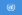 Національні Україна: Всеукраїнський день бібліотек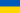  Україна: День усиновлення Ботсвана: Національне свято Ботсвани. День проголошення Незалежності (1966)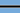 Іменини Православні: Віри, Надії, Любові та їхньої матері Софії Ірини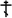 Події1452 — У друкарні Йогана Ґутенберґа вийшла в світ перша в Європі друкована книга — Біблія.1614 — Між козацькою старшиною і комісарами Речі Посполитої підписано угоду, якою обмежувалися козацькі права і реєстрове козацтво зобов'язувалося нести сторожову службу і жити лише в Запорожжі1791 — у Відні відбулася прем'єра останньої опери Моцарта «Чарівна флейта»1876 — Журнал «Київська старовина» вперше опублікував біографію Григорія Сковороди1895 — Мадагаскар став протекторатом Французької республіки1919 — Рада народних міністрів УНР на чолі з соціал-демократом Ісаком Мазепою ухвалила законопроект про скасування станів в Україні1920 — Армія УНР вступила до Жмеринки1929 — Британська служба «Бі-бі-сі» уперше провела телетрансляцію.1929 — У Франкфурті-на-Майні німецький авіаконструктор Фрітц фон Опель зробив політ на планері з ракетними двигунами. За 75 секунд польоту він подолав відстань 3 км.1933 — Перший радянський стратостат «СРСР» встановив світовий рекорд, досягнувши висоти 19 км.1939 — У Парижі створено Уряд Польщі у вигнанні, який згодом переїхав до Лондона.1942 — У Краснодоні створено підпільну комсомольську організацію «Молода гвардія».1944 — Засновано агентство Франс Пресс (АФП) — одне з провідних інформаційних агентств світу.1945 — Перемога підрозділів УПА під Угневим над військами НКВС1946 — оголошено перші вироки нацистським злочинцям на Нюрнберзькому трибуналі1954 — Став до ладу перший атомний підводний човен «Наутілус» (США)1990 — на площі біля Республіканського стадіону в Києві відбувся майже 300-тисячний мітинг під гаслом «Ні — новому Союзному договору!», санкціонований президією Київської міської ради1992 — Міністерство юстиції України зареєструвало Асоціацію дослідників українського голоду-геноциду 1932—1933 рр. в Україні.1992 — Відправлено у відставку прем'єр-міністра України Вітольда Фокіна.1994 — Рада співробітництва країн Перської затоки оголосила про припинення економічного бойкоту Ізраїлю (тривав 46 років)2007 — в Україні відбулися дострокові парламентські вибори, після яких було утворено коаліцію фракціями БЮТ і НУНСНародились1149 — Чанд Бардай, індійський поет, автор епічної поеми «Прітхвірадж-расо».1207 — Джалаледдін Румі, класик перської поезії, філософ-суфій.1700 — Станислав Конарський, польський письменник, реформатор освіти, поет, драматург.1715 — Етьєн Бонно де Кондільяк, абат, французький філософ. Рідний брат філософа, історика і дипломата Маблі і двоюрідний брат філософа-енциклопедиста, фізика, математика д'Аламбера.1728 — Мартин Почобут-Одляницький, білоруський і литовський просвітник, астроном, математик, ректор Головної Віленської школи.1835 — Заревич Федір Іванович, український письменник, журналіст.1841 — Михайло Драгоманов, український громадсько-політичний діяч, історик, публіцист, літературознавець, фольклорист, економіст, філософ.1859 — Альфред Єнсен, шведський історик, слов'янознавець, перекладач, симпатик українського національного відродження.1871 — Кузневич Григорій Микитович, український скульптор-монументаліст.1893 — Гунькевич Дмитро Миколайович, український письменник-драматург.1899 — Гендрік Марсман, нідерландський поет, письменник і перекладач.1899 — Панів Андрій Степанович, український поет, журналіст, перекладач.1905 — Невілл Френсіс Мотт, британський фізик, лауреат Нобелівської премії з фізики 1977 року1908 — Ойстрах Давид Федорович, радянський скрипаль, диригент і педагог. Батько Ігоря Ойстраха.1918 — Любомир Мацюк, український співак, диригент1920 — Чжан Айлін, китайська письменниця, сценарист.1924 — Когінов Юрій Іванович, російський журналіст, письменник.1924 — Трумен Капоте, американський письменник.1928 — Елі Візель, єврейський, французький та американський письменник, журналіст, громадський діяч. Лауреат Нобелівської премії миру.1934 — Шкода Вадим Григорович, український поет, що пише російською мовою.1948 — Бурбела Віктор Анастасійович, український літературознавець, поет, вчений секретар Відділення літератури, мови та мистецтвознавства НАН України.1950 — Дубровіна Любов Андріївна, український джерелознавець, книгознавець, документознавець, архівознавець, історик бібліотечної справи.1951 — Баррі Джеймс Маршалл, австралійський мікробіолог, лауреат Нобелівської премії з фізіології і медицини 2005 року.1964 — Моніка Беллуччі, італійська акторка, модель.1971 — Дмитро Ярош, український громадський і політичний діяч, націоналіст.1977 — Пилип Іллєнко, український актор, продюсер, політик1980 — Мартіна Хінгіс, швейцарська тенісистка.1981 — Сесілія Агерн, ірландська письменниця, автор багатьох любовних романів.Померли420 — Ієронім Стридонський, християнський теолог, письменник, відомий як перекладач тексту Біблії з грецької та гебрейської мов на тогочасну латинську мову.1755 — Франческо Дуранте (італ. Francesco Durante), італійський композитор, засновник Неаполітанської школи опери1802 — Козловський Михайло Іванович, скульптор Російської імперії кінця 18 століття, представник класицизму.1827 — Вільгельм Мюллер, німецький поет-романтик.1908 — Кароль Естрейхер (старший), історик польської літератури та театру, літературний критик, бібліограф.1913 — Безперчий Дмитро Іванович, український художник і педагог.1945 — Павло Штокалко, український письменник, релігійний діяч.1955 — Джеймс Дін, американський актор.1970 — Конрад Микола Йосипович, радянський сходознавець, перекладач, голова редколегії серії «Літературні пам'ятки».1970 — Джон Дос Пассос, американський письменник португальського походження.1990 — Мішель Леріс, французький письменник і етнолог.1990 — Патрік Вайт, австралійський письменник, лауреат Нобелівської премії з літератури.1993 — Олена Захаржевська, український театрознавець.2003 — Владислав Ткаченко, український сценарист, член Національної спілки кінематографістів України.2004 — Грабоус Володимир Опанасович, український поет, байкар, сатирик.2007 — Головатюк Петро Йосипович, український поет.2010 — Йосип Собран, американський журналіст, письменник.2011 — Іван Низовий, український письменник, поет, прозаїк, публіцист, журналіст, редактор, громадський діяч.